Zmluva č. C-NBS1-000-096-499na zabezpečenie organizácie podujatia EFA 2024 – večerná časťuzatvorená podľa § 269 ods. 2 zákona č. 513/1991 Zb. Obchodný zákonník v znení neskorších predpisov(ďalej len „zmluva“)Čl. IZmluvné stranyObjednávateľ:Názov:	Národná banka SlovenskaSídlo:		Imricha Karvaša 1, 813 25 Bratislava Zastúpený:	<vyplní VO>IČO:		30 844 789IČ DPH:	SK2020815654DIČ:		2020815654Bankové spojenie.	Národná banka SlovenskaČíslo účtu:	SK07 0720 0000 0000 0000 1919 – platí pre domáceho poskytovateľaSK60 0720 0000 0000 0000 2129 – platí pre zahraničného poskytovateľaNBS je zriadená zákonom NR SR č. 566/1992 Zb. o Národnej banke Slovenska v znení neskorších predpisov(ďalej len „NBS“ alebo „objednávateľ“ alebo „verejný obstarávateľ“ v príslušnom gramatickom tvare)aPoskytovateľ:Obchodné meno:	<vyplní uchádzač>Sídlo:		<vyplní uchádzač>Zastúpený:	<vyplní uchádzač>IČO:		<vyplní uchádzač>IČ DPH:	<vyplní uchádzač>DIČ: 		<vyplní uchádzač>Bankové spojenie:	<vyplní uchádzač>Číslo účtu:	<vyplní uchádzač>Zapísaný: 	<vyplní uchádzač>(ďalej len „poskytovateľ“ alebo „uchádzač“ v príslušnom gramatickom tvare) (objednávateľ a poskytovateľ spolu ďalej v texte aj ako „zmluvné strany“)Čl. IIPreambulaObjednávateľ uzatvoril dňa 27.9.2023 rámcovú zmluvu o spolupráci č. C-NBS1-000-089-210 s European Finance Association, so sídlom Rue Fossé aux Loups, 38, Brussels, zapísanou v registri právnických osôb Brusel (the Legal Entities Register of Brussels), pod číslom 0864.639.588 (ďalej aj len ako „EFA“), na základe ktorej sa dohodli, že objednávateľ bude ako lokálny organizátor vykonávať činnosti, súvisiace s usporiadaním a organizáciou 51. výročného zasadania EFA 2024 označeného ako „51st NBS Annual Meeting – Bratislava“, ktoré sa uskutoční v hlavnom meste Slovenska Bratislave, od 21. 8. 2024 do 24. 8. 2024, a ktorého náplňou je akademický program v oblasti finančnej ekonómie a spoločenský program pre účastníkov (ďalej aj len ako „podujatie EFA“).Objednávateľ ako verejný obstarávateľ vyhlásil oznámením č. <doplní verejný obstarávateľ>, zverejneným vo Vestníku verejného obstarávania č. <doplní verejný obstarávateľ> dňa <doplní verejný obstarávateľ>, nadlimitnú zákazku podľa § 66 zákona č. 343/2015 Z. z. o verejnom obstarávaní a o zmene a doplnení niektorých zákonov v znení neskorších predpisov (ďalej len „zákon o verejnom obstarávaní“) s názvom Organizácia podujatia EFA 2024 – European Finance Association, 51st Annual Meeting 21. - 24. August 2024. Zákazka bola rozdelená na dve časti:Denná časť, aVečerná časť.Opis predmetu zákazky, ktorý obsahuje všeobecné informácie o podujatí EFA je prílohou č. 1 tejto zmluvy.Na základe vyhodnotenia ponúk bola ponuka poskytovateľa vyhodnotená ako ponuka úspešného uchádzača vo vzťahu k Večernej časti. Vzhľadom na túto skutočnosť a predloženú ponuku poskytovateľa sa zmluvné strany na základe slobodnej vôle a v súlade s právnymi predpismi platnými na území Slovenskej republiky rozhodli uzatvoriť túto zmluvu.Čl. IIIPredmet a účel zmluvyÚčelom zmluvy je zabezpečiť celkovú organizáciu podujatia EFA – Večerná časť v súlade so schváleným oficiálnym programom podujatia EFA dostupným na: https://efa2024.efa-meetings.org/program/ a ďalšími podmienkami dohodnutými v tejto zmluve. Predmetom zmluvy je záväzok poskytovateľa zabezpečiť celkovú organizáciu podujatia EFA – Večerná časť, t. j. komplexné pokrytie všetkých požiadaviek objednávateľa, súvisiacich s organizáciou podujatia EFA a potrebných pre riadne a včasné zorganizovanie podujatia EFA, na kľúč, na všetkých miestach, na ktorých sa bude podujatie EFA uskutočňovať v Bratislave, tak, aby bol naplnený účel tejto zmluvy a cieľ podujatia EFA na úrovni zodpovedajúcej štandardu medzinárodných podujatí podobného charakteru, vrátane reprezentácie Slovenskej republiky na medzinárodnej úrovni, ktoré bude spočívať v poskytnutí nasledovných služieb bližšie špecifikovaných v prílohe č. 2 tejto zmluvy:zabezpečenie priestoru/priestorov pre účely Get together s kapacitou cca 600 osôb, od 21.8.2024 (prípravný deň stavby) do 22.8.2024 (event), hostesi/hostesky s plynulou angličtinou – poskytovateľ poskytne pre účely eventov Get together a Conference dinner hostesov/hostesky v stanovenom počte s plynulou angličtinou, vrátane zabezpečenia ich koordinácie počas celého podujatia EFA – večerná časť s efektívnym rozložením hostesov pre jednotlivé eventy, ako aj zabezpečenia oblečenia pre hostesov/hostesky,nábytok, dekorácie, rekvizity – poskytovateľ vybaví priestory lokácií pre účely Get together a Conference dinner nábytkom, dekoráciami a vhodnými rekvizitami a poskytne tento nábytok, dekorácie a rekvizity objednávateľovi do užívania v súvislosti s organizáciou podujatia EFA po celý čas trvania Get together a Conference dinner v rámci podujatia EFA – večerná časť,osvetlenie a ozvučenie priestorov – pre účely Get together a Conference dinner zabezpečí poskytovateľ osvetlenie a ozvučenie priestoru/priestorov, v ktorých sa uskutoční podujatie EFA – večerná časť Get together a Conference dinner, počas celej doby trvania podujatia EFA – večerná časť Get together a Conference dinner, vrátane exteriéru príslušnej lokácie/lokácií, catering: pre účely Get together zabezpečí poskytovateľ komplexné cateringové služby buď priamo od príslušnej lokácie/lokácií alebo iným spôsobom, pre účely Conference dinner zabezpečí poskytovateľ komplexné cateringové služby buď priamo od príslušnej lokácie/lokácií alebo iným spôsobom,program, dramaturgia večera:pre účely Get together zabezpečí poskytovateľ umelcov, réžiu a dramaturgiu, pre účely Conference dinner zabezpečí poskytovateľ umelcov, réžiu a dramaturgiu,personálne a technické agentúrne zabezpečenie – poskytovateľ zabezpečí:manažment priebehu Doctoral Supper,pre účely Get together - kompletné pokrytie požiadaviek na event a organizačné a personálne zabezpečenie eventu na kľúč: v súlade s kreatívnym konceptom, ktorý poskytovateľ predložil objednávateľovi v rámci verejného obstarávania; zabezpečí koordináciu prípravy podujatia, technický scenár, manažment všetkých zložiek pred a počas eventu, technické skúšky, generálnu skúšku programu, riadenie výkonného personálu, časovú koordináciu prípadných dodávateľov, účasť pred a na evente, vykládku a pomoc s presunom vecí v priestore, koordináciu balenia po evente; personál: produkční, helperi, event manažéri, asistenti event manažérov;  vysielačky podľa potreby na lokáciách; požiarny dozor pre lokáciu/lokácie počas podujatia; produkciu požadovaných formátov; v prípade, ak je to potrebné, aj vydanie potrebných povolení alebo podanie potrebných ohlásení na príslušné orgány a úhradu súvisiacich poplatkov, vrátane poplatkov SOZA;pre účely Conference dinner - kompletné pokrytie požiadaviek na event a organizačné a personálne zabezpečenie eventu na kľúč: v súlade s kreatívnym konceptom, ktorý poskytovateľ predložil objednávateľovi v rámci verejného obstarávania; zabezpečí koordináciu prípravy podujatia, technický scenár, manažment všetkých zložiek pred a počas eventu, technické skúšky, generálnu skúšku programu, riadenie výkonného personálu, časovú koordináciu dodávateľov, účasť pred a na evente, vykládku a pomoc s presunom vecí v priestore, koordináciu balenia po evente; personál: produkční, helperi, event manažéri, asistenti event manažérov; vysielačky podľa potreby na lokáciách; požiarny dozor pre lokáciu/lokácie počas podujatia; produkciu požadovaných formátov; v prípade, ak je to potrebné, aj vydanie potrebných povolení alebo podanie potrebných ohlásení na príslušné orgány a úhradu súvisiacich poplatkov, vrátane poplatkov SOZA;ako aj poskytne ďalšie služby, ktoré sú bližšie špecifikované v prílohe č. 2 tejto zmluvy.	(ďalej spolu len „predmet zmluvy“ alebo „služby“).Poskytovateľ vyhlasuje, že je oprávnený poskytovať služby podľa tejto zmluvy a je technicky, odborne a personálne schopný riadne a včas služby poskytnúť.Objednávateľ sa zaväzuje zaplatiť poskytovateľovi cenu za riadne poskytnutie služieb dohodnutých v tejto zmluve podľa tohto článku zmluvy.Predmetom tejto zmluvy nie je:prenájom priestorov na Bratislavskom hrade - prenájom priestoru/priestorov na Bratislavskom hrade zabezpečuje objednávateľ,zabezpečenie bezpečnostnej služby/ochranky, spolupráca s políciou počas konania podujatia – uvedené zabezpečuje objednávateľ,návrh brand identity celého podujatia – zabezpečuje tretí subjekt, ktorý sa stal úspešným uchádzačom v rámci verejného obstarávania špecifikovaného v odseku 2.2 článku II tejto zmluvy pre Dennú časť a s ktorým bola uzatvorená zmluva na zabezpečenie organizácie podujatia EFA 2024 – denná časť,zabezpečenie zdravotného dozoru – zdravotný dozor zabezpečí priamo objednávateľom vo všetkých lokáciách.Poskytovateľ berie na vedomie, že registráciu pre večernú časť podujatia zabezpečuje tretí subjekt, ktorý bol vyhodnotený ako úspešný uchádzač vo vzťahu k Dennej časti v rámci verejného obstarávania špecifikovaného v odseku 2.2 článku II tejto zmluvy a s ktorým bola uzatvorená zmluva na zabezpečenie organizácie podujatia EFA 2024 – denná časť. Poskytovateľ je povinný postupovať pri poskytovaní služieb súvisiacich s registráciou v úzkej súčinnosti s tretím subjektom, ktorý bol vyhodnotený ako úspešný uchádzač vo vzťahu k Dennej časti. Objednávateľ mu pre tieto účely poskytne všetky potrebné informácie.Poskytovateľ v súvislosti s poskytovaním služby v zmysle bodu 3.2.7 písm. a. tohto článku zmluvy berie na vedomie, že predmetom tejto zmluvy je vo vzťahu k eventu Doctoral supper výlučne manažment priebehu Doctoral supper. Podrobnejšie podmienky poskytnutia tejto služby sú uvedené v prílohe č. 2 tejto zmluvy.Pre účely poskytnutia cateringu v zmysle bodu 3.2.5 písm. b. tohto článku zmluvy v súlade s prílohou č. 2 tejto zmluvy je poskytovateľ povinný zabezpečiť catering pre Conference dinner v počte pre 500 osôb. Poskytovateľ berie na vedomie, že tento počet osôb nie je konečný. Presný počet osôb objednávateľ oznámi poskytovateľovi najneskôr tri týždne pred podujatím.Pre účely poskytnutia cateringu v zmysle bodu 3.2.5 tohto článku zmluvy v súlade s prílohou č. 2 tejto zmluvy poskytovateľ berie na vedomie, že objednávateľ upresní najneskôr tri týždne pred podujatím potrebu zohľadnenia potravinových intolerancií účastníkov za účelom úpravy podávaných jedál v rámci cateringu. Poskytovateľ súhlasí s tým, že táto úprava nebude mať vplyv na cenu dohodnutú v tejto zmluve.Zmluvné strany sa dohodli, že poskytovateľ je pri plnení predmetu zmluvy povinný tento poskytovať nielen v súlade s rozsahom služieb upravenom Prílohou č. 2 tejto zmluvy, ale aj v súlade s kreatívnym konceptom, ktorý poskytovateľ ako úspešný uchádzač predložil v rámci verejného obstarávania špecifikovaného v odseku 2.2 článku II tejto zmluvy, ak nie je v tejto zmluve dohodnuté inak.Čl. IVMiesto a čas plnenia predmetu zmluvyMiestom plnenia predmetu zmluvy je:Doctoral supper:Zylinder cafe & restaurant, Hviezdoslavovo nám. 19, Bratislava, Get together:Aucafé, loď Pontón alebo iná lokalita/iné lokality podľa výberu poskytovateľa 
v súlade s kreatívnym konceptom, ktorý poskytovateľ predložil objednávateľovi 
v rámci verejného obstarávania špecifikovaného v odseku 2.2 článku II tejto zmluvy,Conference dinner:Baroková záhrada Bratislavský hrad, v prípade zlého počasia Jazdiareň a Bastion  Bratislavský hrad.Čas plnenia predmetu zmluvy je priebežne dňa 20.8.2024 – prípravný deň pred oficiálnym začiatkom podujatia EFA a následne v dňoch trvania podujatia EFA 21.8.2024 – 24.8.2024, pričom poskytovateľ zabezpečuje v predmetných dňoch organizáciu nasledovných eventov: dňa 20.8.2024 - Doctoral supper od 19:00 - 22:00 hod.,dňa 22.8.2024 – Get together od 18:30 – 22:00 hod., príp. s presahom do 00:00 hod.,dňa 23.8.2024 – Conference dinner od 19:00-23:00 hod., príp. s presahom do 00:00 hod. Poskytovateľ berie na vedomie, že v prípade, ak ho o to požiada oprávnená osoba objednávateľa, bude podujatie Get together a podujatie Conference dinner predĺžené do 00:00 hod.Presný program konferencie podujatia EFA je k dispozícii na https://efa2024.efa-meetings.org/program/. Bližšie informácie ku konkrétnym časom a priebehu jednotlivých eventov sú uvedené v prílohe č. 2 tejto zmluvy.Čl. VCena a platobné podmienkyCena za predmet zmluvy uvedený v článku III tejto zmluvy je stanovená dohodou zmluvných strán v eurách podľa zákona NR SR č. 18/1996 Z. z. o cenách v znení neskorších predpisov (ďalej len „zákon o cenách“) a vyhlášky Ministerstva financií SR č. 87/1996 Z. z., ktorou sa vykonáva zákon o cenách v znení neskorších predpisov. Cenová kalkulácia tvorí Prílohu č. 3 k tejto zmluve. Celková cena uvedená v Prílohe č. 3 k tejto zmluve je vypočítaná ako súčet cien za poskytnuté služby, pri odhadovanom počte 500 osôb pre účely poskytnutia cateringu v zmysle bodu 3.2.5 písm. b. článku III zmluvy v súlade s prílohou č. 2 tejto zmluvy počas Conference dinner. Celková cena predmetu zmluvy počas platnosti a účinnosti tejto zmluvy je maximálna za poskytnutie predmetu zmluvy a je stanovená vo výške <vyplní uchádzač> eur bez DPH (slovom <vyplní uchádzač>).V cene za predmet zmluvy sú zahrnuté všetky náklady poskytovateľa potrebné k plneniu predmetu zmluvy, vrátane všetkých súvisiacich nákladov:náklady na ozvučenie a osvetlenie príslušných eventov podujatia EFA,náklady na vydanie potrebných povolení alebo podanie potrebných ohlásení na príslušné orgány a úhradu súvisiacich poplatkov v prípade, ak sú tieto povolenia, resp. ohlásenia pre účely plnenia predmetu zmluvy potrebné,náklady súvisiace s nahlásením na SOZA vrátane uhradenia príslušných poplatkov SOZA,náklady na dopravu, inštaláciu, deinštaláciu, montáž, prípravu priestorov, vypratania priestorov, ako aj náklady na odborné a pomocné práce a personál,náklady na vysporiadanie autorských práv a udelenie licencie objednávateľovi,všetky náklady spojené s prípadným presahom Get together do 00:00 hod., ako aj s prípadným presahom Conference dinner do 00:00 hod.,všetky ostatné náklady súvisiace s predmetom plnenia.Cenu za predmet zmluvy počas platnosti a účinnosti tejto zmluvy je možné zmeniť iba po vzájomnej dohode zmluvných strán formou písomného dodatku k tejto zmluve a v súlade s § 18 zákona o verejnom obstarávaní.Jednotková cena za časť predmetu zmluvy – catering – počas Conference dinner dňa 23.8.2024 uvedený v článku III bode 3.2.5 písm. b. tejto zmluvy je uvedená v prílohe č. 3 tejto zmluvy. Celková cena za poskytnutie služby podľa článku III bode 3.2.5 písm. b. tejto zmluvy bude uvedená vo faktúre vystavenej podľa tejto zmluvy podľa počtu osôb, ktorý poskytovateľovi oznámil objednávateľ v súlade s odsekom 3.8 článku III tejto zmluvy.Poskytovateľ je oprávnený vystaviť objednávateľovi zálohovú faktúru vo výške 20 % z celkovej ceny dohodnutej v odseku 5.3 tohto článku zmluvy, a to najskôr po uplynutí 14 dní odo dňa nadobudnutia účinnosti tejto zmluvy. Poskytovateľ je oprávnený vystaviť konečnú faktúru za poskytnutie predmetu zmluvy podľa článku III tejto zmluvy najskôr nasledujúci deň po dodaní celého predmetu zmluvy. Poskytovateľ v konečnej faktúre zohľadní vystavenú a uhradenú zálohovú faktúru.Splatnosť faktúry (zálohovej ako aj konečnej) je do 30 dní odo dňa jej doručenia objednávateľovi. Úhrada bude prebiehať bezhotovostným prevodom na účet poskytovateľa uvedený na faktúre. Za deň splnenia peňažného záväzku sa považuje deň odpísania dlžnej sumy z účtu objednávateľa v prospech účtu poskytovateľa uvedeného na faktúre.Faktúra za predmet dodania bude obsahovať aj vyčíslenie DPH podľa všeobecne záväzných právnych predpisov účinných ku dňu dodania predmetu zmluvy. Zmluvné strany sa dohodli a výslovne súhlasia s tým, že poskytovateľ bude zasielať len elektronické faktúry z emailovej adresy poskytovateľa <vyplní uchádzač> na emailovú adresu objednávateľa faktury.ofr@nbs.sk vo formáte PDF. Zmluvné strany vyhlasujú, že majú výlučný prístup k uvedeným emailovým adresám. Zmluvné strany sú oprávnené zmeniť emailové adresy, a to len písomne s uvedením novej emailovej adresy, pričom z dôvodu tejto zmeny nie je potrebné uzatvoriť dodatok k tejto zmluve. Poskytovateľ nie je povinný podpísať elektronickú faktúru kvalifikovaným elektronickým podpisom. Elektronická faktúra musí spĺňať všetky náležitosti faktúry podľa § 74 zákona o dani z pridanej hodnoty v znení neskorších predpisov (ďalej len „zákon o DPH“). Zmluvné strany sú povinné bezodkladne písomne oznámiť druhej zmluvnej strane akúkoľvek zmenu, ktorá by mohla mať vplyv na doručovanie elektronických faktúr, najmä zmenu kontaktnej emailovej adresy.V prípade, že faktúra nebude po vecnej a/alebo formálnej stránke správne vyhotovená, alebo bude obsahovať nesprávne údaje, objednávateľ je oprávnený ju vrátiť poskytovateľovi na prepracovanie (opravu) alebo doplnenie s uvedením nedostatkov, ktoré sa majú odstrániť, a pre ktoré bola vrátená. Nová lehota splatnosti faktúry začne plynúť dňom doručenia správne doplnenej alebo správne prepracovanej (opravenej) faktúry objednávateľovi.Poskytovateľ sa zaväzuje, že uvedenú daň na faktúre odvedie správcovi dane v lehote ustanovenej v § 78 ods. 1 zákona o DPH. Porušenie tejto daňovej povinnosti vyplývajúcej zo všeobecne záväzného právneho predpisu je podstatným porušením tejto zmluvy a oprávňuje objednávateľa na okamžité odstúpenie od tejto zmluvy. (Text platí pre tuzemského poskytovateľa, zahraničný poskytovateľ tento text odstráni).Poskytovateľ najneskôr do doby vyhotovenia faktúry predloží objednávateľovi originál potvrdenia o mieste svojej daňovej rezidencie, alebo jeho úradne overenú fotokópiu. Počas trvania zmluvy poskytovateľ predmetné potvrdenie predloží objednávateľovi na začiatku každého nového zdaňovacieho obdobia. Poskytovateľ vyhlasuje a zaväzuje sa, že v prípade vzniku stálej prevádzkarne na území Slovenskej republiky počas trvania zmluvy bude o tejto skutočnosti objednávateľa bezodkladne písomne informovať. Poskytovateľ čestne prehlasuje, že je konečným príjemcom platieb uvedených v tejto zmluve. (Text platí pre zahraničného poskytovateľa, tuzemský poskytovateľ tento text odstráni).Poskytovateľ ďalej nie je oprávnený postúpiť a ani založiť akékoľvek svoje pohľadávky voči objednávateľovi vzniknuté na základe alebo v súvislosti s touto zmluvou alebo s plnením záväzkov podľa tejto zmluvy bez predchádzajúceho písomného súhlasu objednávateľa. Poskytovateľ nie je oprávnený jednostranne započítať akúkoľvek svoju pohľadávku voči objednávateľovi vzniknutú z akéhokoľvek dôvodu proti pohľadávke objednávateľa voči poskytovateľovi vzniknutej na základe alebo v súvislosti s touto zmluvou bez predchádzajúceho písomného súhlasu objednávateľa.Čl. VIPráva a povinnosti zmluvných stránPoskytovateľ je povinný poskytnúť služby, ktoré sú predmetom tejto zmluvy v súlade s touto zmluvou, a to v lehotách upravených touto zmluvou. Poskytovateľ sa zaväzuje postupovať pri plnení svojich zmluvných povinností v súčinnosti s objednávateľom, s odbornou starostlivosťou a v súlade so všeobecne záväznými predpismi, ktoré je nevyhnutné dodržať pri plnení podľa tejto zmluvy.Poskytovateľ je povinný strpieť výkon kontroly poskytovaných služieb objednávateľom alebo EFA, ak je to potrebné, v nevyhnutnom rozsahu.Poskytovateľ je oprávnený požadovať od objednávateľa ďalšie dodatočné pokyny alebo informácie, ak je to nevyhnutné na poskytnutie služieb v zmysle tejto zmluvy.Objednávateľ sa zaväzuje poskytnúť poskytovateľovi súčinnosť bez zbytočného odkladu, keď o to poskytovateľ požiada v súvislosti s plnením predmetu tejto zmluvy.Objednávateľ je povinný poskytnúť poskytovateľovi všetky potrebné informácie a dokumenty, ktoré sú nevyhnutné pre účely riadneho poskytovania služieb zo strany poskytovateľa. Poskytovateľ je povinný v súvislosti so vzniknutými odpadmi (vrátane plastových príp. papierových pohárov, ak ich poskytovateľ zabezpečuje k nápojom) postupovať v zmysle všeobecne záväzných právnych predpisov. Objednávateľ je povinný bez zbytočného odkladu informovať poskytovateľa o prevádzkových, organizačných a ďalších opatreniach, ktoré môžu ovplyvniť činnosť, ktorú zabezpečuje poskytovateľ podľa tejto zmluvy.Zmluvné strany sa zaväzujú prerokovať bez zbytočného odkladu problémy, ktoré vzniknú v súvislosti so zabezpečovaním predmetu tejto zmluvy.Objednávateľ a poskytovateľ sa zaväzujú určiť na vzájomnú komunikáciu pre účely plnenia tejto zmluvy kontaktné osoby. Mená konkrétnych zamestnancov, vrátane kontaktných údajov, si zmluvné strany predložia písomne alebo emailom najneskôr do piatich pracovných dní po nadobudnutí účinnosti tejto zmluvy. Zmena v osobách bude nahlásená druhej zmluvnej strane bezodkladne, najneskôr však do piatich pracovných dní po vzniku predmetnej skutočnosti.Na zaistenie prípadných nárokov objednávateľa na náhradu škody vyplývajúcej z tejto zmluvy poskytovateľ vyhlasuje, že má uzavreté poistenie zodpovednosti za škodu spôsobenú pri výkone činností podľa tejto zmluvy. Poskytovateľ je povinný na žiadosť objednávateľa preukázať ku dňu podpisu tejto zmluvy, že má platné poistenie zodpovednosti za škodu s dohodnutou poistnou sumou najmenej 50 000 eur. Poskytovateľ je zároveň povinný toto poistenie udržovať v platnosti na vlastné náklady počas celej doby plnenia tejto zmluvy a minimálne 3 mesiace po uskutočnení podujatia EFA. Poskytovateľ sa zaväzuje predložiť objednávateľovi platnú poistnú zmluvu, resp. poistný certifikát do 5 dní odo dňa nadobudnutia účinnosti tejto zmluvy.Poskytovateľ sa zaväzuje zabezpečiť, že všetky osoby, ktoré sa budú podieľať na plnení tejto zmluvy na strane poskytovateľa, budú dodržiavať pravidlá pohybu, prevádzkové a akékoľvek iné predpisy v priestoroch dohodnutých ako miesto plnenia predmetu zmluvy v článku IV tejto zmluvy a budú si vedomé dôsledkov vyplývajúcich z ich nedodržania. Poskytovateľ zodpovedá za to, že bude plniť predmet tejto zmluvy len prostredníctvom osôb, ktoré majú zdravotnú a odbornú spôsobilosť na príslušné činnosti, pre ktoré všeobecne záväzné právne predpisy takúto zdravotnú a odbornú spôsobilosť vyžadujú.  Poskytovateľ sa podpisom tejto zmluvy zaväzuje, že ak sa na plnení zmluvy budú podieľať zamestnanci poskytovateľa, tak to budú iba osoby legálne zamestnané poskytovateľom v súlade s právnym poriadkom Slovenskej republiky. Poskytovateľ je povinný v plnom rozsahu dodržiavať zákon č. 82/2005 Z. z. o nelegálnej práci a nelegálnom zamestnávaní a o zmene a doplnení niektorých zákonov v znení neskorších predpisov (ďalej len „zákon č. 82/2005 Z. z.“). Poskytovateľ vyhlasuje, že neporušuje a počas doby plnenia tejto zmluvy nebude porušovať zákaz nelegálneho zamestnávania v zmysle zákona č. 82/2005 Z. z. V prípade, ak sa vyhlásenie poskytovateľa podľa predchádzajúcej vety preukáže za nepravdivé a príslušný kontrolný orgán uloží objednávateľovi pokutu za porušenie zákazu prijať prácu alebo službu podľa § 7b ods. 5 zákona č. 82/2005 Z. z., tak sa poskytovateľ zaväzuje uhradiť objednávateľovi zmluvnú pokutu v sume rovnajúcej sa pokute uloženej objednávateľovi príslušným kontrolným orgánom. Objednávateľ je oprávnený okamžite odstúpiť od tejto zmluvy, ak poskytovateľ poruší zákaz nelegálnej práce a nelegálneho zamestnávania v zmysle právneho poriadku Slovenskej republiky.Čl. VIIZmluvné pokuty a zodpovednosť za škoduObjednávateľ je oprávnený vykonať kontrolu poskytovania služieb aj bez predchádzajúceho oznámenia poskytovateľovi. Poskytovateľ sa zaväzuje umožniť vykonanie kontroly vybranými zamestnancami objednávateľa. V prípade, ak objednávateľ zistí pri kontrole porušenia tejto zmluvy zo strany poskytovateľa, spíše o tomto písomný zápis a doručí ho bezodkladne poskytovateľovi, aby sa k nemu mohol vyjadriť a urobiť potrebnú nápravu v lehote dohodnutej s objednávateľom.V prípade, ak poskytovateľ nebude poskytovať predmet zmluvy v súlade s podmienkami dohodnutými v tejto zmluve a zároveň, ak poskytovateľ nevykoná potrebnú nápravu podľa odseku 7.1 tohto článku zmluvy, je objednávateľ oprávnený uplatniť si nárok na zmluvnú pokutu voči poskytovateľovi vo výške 50,- eur bez DPH za prvý prípad nedodržania zmluvy. V prípade opakovaného porušenia povinnosti podľa predchádzajúcej vety, je objednávateľ oprávnený uplatniť si nárok na zmluvnú pokutu voči poskytovateľovi vo výške 100,- eur bez DPH (druhý po sebe nasledujúci prípad porušenia zmluvy). V prípade ďalšieho porušenia povinnosti podľa prvej vety, je objednávateľ oprávnený uplatniť si nárok na zmluvnú pokutu voči poskytovateľovi vo výške 200,- eur bez DPH (tretí a každý ďalší po sebe nasledujúci prípad porušenia zmluvy).V prípade nedodržania času plnenia dohodnutého v článku IV tejto zmluvy, je objednávateľ oprávnený uplatniť si nárok na zmluvnú pokutu vo výške 5 000,- eur bez DPH osobitne za každé takého porušenie.V prípade porušenia povinností poskytovateľa uvedených v článku VI (porušenie ktoréhokoľvek odseku) tejto zmluvy, objednávateľ je oprávnený uplatniť si nárok na zmluvnú pokutu vo výške 100,- eur bez DPH osobitne za každé takého porušenie.Poskytovateľ je povinný zaplatiť objednávateľovi zmluvnú pokutu do 14 dní od doručenia faktúry poskytovateľovi, ak v zmluve nie je uvedené inak.V prípade omeškania platby za predmet zmluvy má poskytovateľ právo fakturovať objednávateľovi úrok z omeškania vo výške určenej v zmysle § 369 ods. 2 Obchodného zákonníka. Zaplatením zmluvnej pokuty nebude dotknutý nárok objednávateľa na náhradu škody, a to aj vo výške presahujúcej výšku dojednanej zmluvnej pokuty. Zmluvné pokuty sa teda nezapočítavajú na úhradu škôd, ktoré objednávateľovi vzniknú porušením zmluvných povinností poskytovateľa.Poskytovateľ zodpovedá za všetku majetkovú škodu, za stratu alebo ujmu na živote a/alebo zdraví, ktorú objednávateľ alebo tretia osoba utrpela v dôsledku vadného alebo nedostatočného poskytnutia plnení zo strany poskytovateľa, ktoré vyplývajú z tejto zmluvy. Poskytovateľ je tiež povinný v plnom rozsahu uhradiť prípadne uložené pokuty a/alebo sankcie zo strany kompetentných orgánov objednávateľovi, ktoré boli uložené v dôsledku porušenia povinností poskytovateľa vyplývajúcich z tejto zmluvy alebo všeobecne záväzných právnych predpisov, či technických noriem.Nároky zmluvných strán z titulu náhrady škody sa riadia príslušnými ustanoveniami Obchodného zákonníka o náhrade škody. Ak škodu spôsobila tretia osoba, ktorej poskytovateľ zveril plnenie svojich povinností, zodpovedá poskytovateľ, akoby plnil sám. Čl. VIIIUkončenie zmluvyZmluvné strany sa dohodli, že túto zmluvu je možné ukončiť pred splnením záväzkov zmluvných strán z nej vyplývajúcich:písomnou dohodou zmluvných strán,písomným odstúpením od zmluvy ktoroukoľvek zo zmluvných strán.Ak niektorá zmluvná strana poruší svoje zmluvné povinnosti nepodstatným spôsobom, oprávnená strana môže od zmluvy odstúpiť len v tom prípade, ak strana porušujúca zmluvu nesplní svoju povinnosť ani v dodatočnej primeranej lehote, ktorú jej na to poskytla oprávnená strana. Pokiaľ ktorákoľvek zmluvná strana poruší svoje zmluvné povinnosti podstatným spôsobom, druhá strana je oprávnená od zmluvy odstúpiť bez zbytočného odkladu po tom, ako sa o tomto porušení dozvedela. Na tento účel sa za podstatné porušenie zmluvných povinností rozumie:omeškanie objednávateľa s úhradou faktúry o viac ako 30 dní po lehote splatnosti,ak poskytovateľ porušil platné hygienické, bezpečnostné alebo iné predpisy súvisiace s predmetom zmluvy, ak poskytovateľ nedodrží čas poskytovania plnenia v zmysle článku IV tejto zmluvy,ak je poskytovateľ zverejnený v registri daňových dlžníkov, ak bol na majetok poskytovateľa podaný návrh na vyhlásenie konkurzu alebo povolenie reštrukturalizácie,podstatné porušenia zmluvy definované v iných ustanoveniach tejto zmluvy alebo vo všeobecne záväzných právnych predpisoch.Právne účinky odstúpenia od zmluvy nastávajú dňom doručenia písomného oznámenia o odstúpení druhej zmluvnej strane na adresu jej sídla. Odstúpením od zmluvy zanikajú všetky práva a povinnosti zmluvných strán z tejto zmluvy, okrem nárokov na náhradu spôsobenej škody, nárokov na zmluvné, resp. zákonné sankcie a nárokov objednávateľa na bezplatné odstránenie zistených vád už poskytnutého plnenia a iných ustanovení, ktoré podľa svojej povahy majú trvať aj po skončení zmluvy (napr. záväzok mlčanlivosti).Každá zo zmluvných strán je oprávnená odstúpiť od tejto zmluvy, pokiaľ jej to umožňuje zákon č. 315/2016 Z. z. o registri partnerov verejného sektora a o zmene a doplnení niektorých zákonov.V prípade zániku zmluvného vzťahu sú zmluvné strany povinné vzájomne si splniť všetky povinnosti, ktoré vznikli po dobu od nadobudnutia účinnosti zmluvy do zániku zmluvného vzťahu. Prípadné ďalšie náklady súvisiace s ukončením zmluvy, sú povinné zmluvné strany si nahradiť na základe vzájomnej dohody.Čl. IXOsobitné ustanoveniaV prípade, ak počas plnenia tejto zmluvy alebo v rámci vytvorenia kreatívneho konceptu, ktorý poskytovateľ predložil objednávateľovi spoločne s ponukou v rámci verejného obstarávania špecifikovaného v odseku 2.2 článku II tejto zmluvy vznikne autorské dielo, poskytovateľ odovzdaním tohto autorského diela objednávateľovi, udeľuje objednávateľovi licenciu na použitie predmetného autorského diela podľa Autorského zákona, a to výhradnú, bezodplatnú, neobmedzenú licenciu (časovo a teritoriálne) na použitie autorského diela všetkými do úvahy prichádzajúcimi spôsobmi použitia (§19 Autorského zákona). Pre vylúčenie pochybností právo použiť dielo znamená najmä neobmedzené oprávnenie objednávateľa použiť autorské dielo na účely, na ktoré bolo vytvorené, najmä, ale nielen pre účely organizácie podujatia EFA, vrátane jeho použitia pri organizácii Večernej časti, na spracovanie autorského diela pre účely podujatia EFA, jeho zaradenie do iných diel, či do databáz, vyhotovenie jeho rozmnoženiny, uvedenie diela na verejnosti a verejné vykonanie diela a pod. Objednávateľ je oprávnený v prípade požiadavky zo strany EFA vykonať zmenu autorského diela, a to aj prostredníctvom tretích osôb. Objednávateľ je na základe licencie oprávnený udeliť sublicenciu na použitie autorského diela v rozsahu licencie udelenej podľa tohto odseku zmluvy. Poskytovateľ zároveň prehlasuje, že je oprávnený udeliť objednávateľovi licenciu v dohodnutom rozsahu. V prípade, ak sa ukáže toto tvrdenie poskytovateľa ako nepravdivé, poskytovateľ zodpovedá objednávateľovi za škodu, ktorá mu v tejto súvislosti vznikne. Odplata za udelenie licencie je zahrnutá v cene za poskytnuté služby upravenej v čl. V tejto zmluvy.Dôverné informácie sú všetky informácie sprístupnené, poskytnuté objednávateľom poskytovateľovi počas trvania tejto zmluvy, ktoré nie sú verejne prístupné, a to najmä technické, obchodné, finančné alebo všetky iné informácie, ktoré objednávateľ poskytne poskytovateľovi v akejkoľvek podobe či už zachytené hmotne alebo ústne poskytnuté, ako aj informácie prijaté od inej osoby ako je objednávateľ, pokiaľ je táto osoba zaviazaná s nimi nakladať ako s dôvernými (ďalej len „dôverné informácie“). Poskytovateľ je oprávnený využívať dôverné informácie iba pre účely plnenia tejto zmluvy a po jej skončení nesmie bez akéhokoľvek časového obmedzenia použiť dôverné informácie na akýkoľvek účel. Poskytovateľ sa zaväzuje prijať zodpovedajúce technické, organizačné a iné opatrenia potrebné na ochranu dôverných informácií v rozsahu ako je primerane obvyklé za účelom zabezpečenia neoprávneného pozmenenia, zničenia, straty, odcudzenia, zverejnenia, zneužitia alebo neoprávneným sprístupnením neoprávnenej osobe. Povinnosť mlčanlivosti nezaniká ani po ukončení tejto zmluvy, nie je možné sa jej nijako zbaviť. V prípade porušenia tohto záväzku je poskytovateľ povinný uhradiť objednávateľovi ním zavinenú preukázateľnú škodu. V prípade, že škodu nie je možné finančne vyjadriť (napr. § 17, § 44 Obchodného zákonníka), je poskytovateľ povinný uhradiť objednávateľovi zmluvnú pokutu vo výške 16.600,- eur za každý preukázaný prípad porušenia záväzku mlčanlivosti. Zmluvná pokuta je splatná do 14 dní odo dňa doručenia výzvy na zaplatenie zmluvnej pokuty. Týmto záväzkom mlčanlivosti nie je dotknuté zverejnenie tejto zmluvy ako povinne zverejňovanej zmluvy. Porušenie záväzku mlčanlivosti zo strany poskytovateľa sa považuje za podstatné porušenie zmluvy.Všetky dokumenty, oznámenia, žiadosti, správy, výzvy, požiadavky a ostatné písomnosti určené druhej zmluvnej strane (ďalej len „písomnosti“) musia byť doručené, ak táto zmluva neustanovuje inak:v písomnej forme prostredníctvom pošty doporučene s doručenkou; za deň doručenia sa považuje dátum prevzatia zásielky, ak v odseku 9.5 nie je uvedené inak, aleboosobne do sídla druhej zmluvnej strany, aleboformou e-mailu, pri bežnej komunikácii.V prípade zmeny ktoréhokoľvek z údajov v článku I tejto zmluvy alebo v kontaktných osobách je príslušná zmluvná strana, ktorej sa zmena týka, povinná túto skutočnosť bezodkladne písomne oznámiť druhej zmluvnej strane. Ak zmluvné strany nesplnia svoju oznamovaciu povinnosť, má sa zato, že platia posledné známe identifikačné údaje alebo údaje vyplývajúce z príslušného registra.V prípade ak zásielku zaslanú poštou na adresu druhej zmluvnej strany v súlade s týmto odsekom zmluvy pošta vráti ako neprevzatú v úložnej lehote, považuje sa za deň doručenia takej zásielky posledný deň jej úložnej lehoty. V prípade odmietnutia prevzatia zásielky druhou zmluvnou stranou sa bude táto zásielka dňom odmietnutia prevzatia považovať za doručenú. V prípade iných pochybností pri doručovaní písomností podľa tejto zmluvy bude za deň jej doručenia považovaný 3. pracovný deň nasledujúci po dni, kedy bola písomnosť preukázateľne odoslaná na adresu zmluvnej strany uvedenú v záhlaví tejto zmluvy, resp. na adresu písomne oznámenú druhej zmluvnej strane tejto zmluvy. Ak táto zmluva neustanovuje inak, v prípade pochybností o doručení emailovej správy odoslanej v súlade s touto zmluvou sa emailová správa považuje za doručenú v najbližší nasledujúci pracovný deň po jej odoslaní na emailovú adresu uvedenú v tejto zmluve, alebo na emailovú adresu, ktorú si zmluvné strany oznámili na základe tejto zmluvy.Čl. XSubdodávatelia poskytovateľaPoskytovateľ potvrdzuje, že podľa § 41 ods. 3 zákona o verejnom obstarávaní uviedol v prílohe č. 4 tejto zmluvy údaje o všetkých známych subdodávateľoch, údaje o osobe oprávnenej konať za subdodávateľa v rozsahu meno a priezvisko, adresa pobytu, dátum narodenia. Poskytovateľ je povinný bezodkladne oznámiť objednávateľovi akúkoľvek zmenu údajov o subdodávateľovi uvedených v predchádzajúcej vete. Poskytnutie predmetu zmluvy prostredníctvom subdodávateľa nezbavuje poskytovateľa povinnosti a zodpovednosti za všetky práce a činnosti subdodávateľa, a teda poskytovateľ zodpovedá za činnosť subdodávateľa tak, ako keby ju vykonával sám.Poskytovateľ je oprávnený zmeniť subdodávateľa uvedeného v prílohe č. 4 tejto zmluvy počas doby plnenia tejto zmluvy bez potreby uzatvoriť dodatok k tejto zmluve len na základe predchádzajúceho písomného oznámenia a následného písomného odsúhlasenia objednávateľom, pričom objednávateľ si vyhradzuje právo odmietnuť subdodávateľa, a to najmä v prípade, ak existuje dôvodný predpoklad, že plnenie záväzkov subdodávateľa podľa tejto zmluvy je ohrozené a v prípade, ak subdodávateľ nespĺňa požiadavky na odborno-technickú spôsobilosť alebo iné podmienky v zmysle zákona o verejnom obstarávaní vo vzťahu k tej časti predmetu zmluvy, ktorá má byť subdodávateľom plnená. V prípade zmeny subdodávateľa je poskytovateľ povinný písomne oznámiť objednávateľovi údaje o navrhovanom subdodávateľovi a o osobe oprávnenej konať za subdodávateľa v rozsahu meno a priezvisko, adresa pobytu a dátum narodenia. Nedodržanie zmluvných povinností podľa tohto odseku zmluvy oprávňuje objednávateľa odstúpiť od tejto zmluvy s okamžitou účinnosťou ku dňu doručenia písomného odstúpenia od zmluvy z dôvodu podstatného porušenia zmluvy zo strany poskytovateľa.Poskytovateľ je povinný zabezpečiť, aby jeho subdodávatelia v zmysle § 2 ods. 5 písm. e) zákona o verejnom obstarávaní a § 2 ods. 1 písm. a) bod 7 zákona č. 315/2016 Z. z. o registri partnerov verejného sektora a o zmene a doplnení niektorých zákonov v znení neskorších predpisov (ďalej len „zákon č. 315/2016 Z. z.“), ktorým vznikla povinnosť zápisu do registra partnerov verejného sektora, mali riadne splnené povinnosti ohľadom zápisu do registra partnerov verejného sektora v zmysle zákona č. 315/2016 Z. z.Za účelom preukázania splnenia povinnosti v zmysle predchádzajúceho odseku tohto článku zmluvy je poskytovateľ povinný kedykoľvek na výzvu objednávateľa bezodkladne, najneskôr však do 3 pracovných dní, predložiť objednávateľovi všetky zmluvy so subdodávateľmi identifikovanými v prílohe č. 4 tejto zmluvy, resp. následne doplneným/zmeneným postupom podľa odseku 10.2 tohto článku zmluvy a predložiť zoznam všetkých subdodávateľov v zmysle § 2 ods. 1 písm. a) bod 7 zákona č. 315/2016 Z. z., ktorí napĺňajú definičné znaky partnera verejného sektora v zmysle § 2 ods. 1 písm. a) bod 7 a § 2 ods. 2 zákona č. 315/2016 Z. z., v dôsledku ich participácie na plnení tejto zmluvy. Za úplnosť a pravdivosť poskytnutých údajov nesie plnú zodpovednosť poskytovateľ.V prípade, ak poskytovateľ poruší povinnosť v zmysle odseku 10.3 tohto článku zmluvy, a teda bude táto zmluva plnená (resp. budú na jej plnení participovať) subdodávateľmi, ktorí si riadne nesplnili svoju zákonnú povinnosť zápisu (resp. jeho udržiavania) do registra partnerov verejného sektora, má objednávateľ právo na zmluvnú pokutu od poskytovateľa vo výške 5.000 eur bez DPH za každé jednotlivé porušenie stanovenej povinnosti.V prípade omeškania poskytovateľa so splnením povinnosti v zmysle odseku 10.4 tohto článku zmluvy, má objednávateľ právo na zmluvnú pokutu vo výške 5.000 eur bez DPH za každé jednotlivé porušenie stanovenej povinnosti.Čl. XI Záverečné ustanoveniaTáto zmluva sa uzatvára na obdobie do splnenia záväzkov zmluvných strán z nej vyplývajúcich. Táto zmluva patrí medzi povinne zverejňované zmluvy (vrátane dodatkov zmlúv) podľa ustanovení § 5a zákona o slobodnom prístupe k informáciám (zákona NR SR č. 211/2000 Z. z. v znení neskorších predpisov) v spojení s ustanoveniami § 1 ods. 2 Obchodného zákonníka (zákona č. 513/1991 Zb. v znení neskorších predpisov) a § 47a ods.1 Občianskeho zákonníka (zákona č. 40/1964 Zb. v znení neskorších predpisov). Poskytovateľ berie na vedomie zverejnenie tejto zmluvy (vrátane jej dodatkov) a faktúr poskytovateľa doručených objednávateľovi v zmysle § 5a ods. 1, 6 a 9 a § 5b zákona o slobodnom prístupe k informáciám.Táto zmluva nadobúda platnosť a je pre zmluvné strany záväzná odo dňa jej podpísania oprávnenými zástupcami oboch zmluvných strán; ak oprávnení zástupcovia oboch zmluvných strán nepodpíšu túto zmluvu v ten istý deň, tak rozhodujúci je deň neskoršieho podpisu. Táto zmluva nadobúda účinnosť dňom nasledujúcim po dni jej zverejnenia na webovom sídle (internetovej stránke) objednávateľa (§ 47a ods.1 Občianskeho zákonníka v spojení § 1 ods. 2 Obchodného zákonníka a s § 5a ods. 1, 6 a 9 zákona o slobodnom prístupe k informáciám).Zmluvné strany sa dohodli, že zmluvu možno meniť písomne, pričom zmeny sa uskutočnia formou písomných číslovaných dodatkov k tejto zmluve, podpísaných oprávnenými zástupcami oboch zmluvných strán, ak v tejto zmluve nie je uvedené inak.Právne vzťahy zmluvných strán výslovne neupravené v tejto zmluve sa riadia príslušnými ustanoveniami Občianskeho zákonníka, Obchodného zákonníka a všeobecne záväznými právnymi predpismi s nimi súvisiacimi. Prípadné spory, ktoré vzniknú zo zmluvy, sa budú zmluvné strany snažiť riešiť predovšetkým formou dohody. V prípade, že k dohode nedôjde, spory budú riešené podľa slovenského právneho poriadku.Zmluva je vyhotovená v piatich originálnych vyhotoveniach, z ktorých dve vyhotovenia dostane poskytovateľ a tri vyhotovenia dostane objednávateľ.Objednávateľ pri spracúvaní osobných údajov dotknutých osôb poskytovateľa pre účely plnenia tejto zmluvy postupuje v súlade so zákonom č. 18/2018 Z. z. o ochrane osobných údajov a o zmene a doplnení niektorých zákonov v znení neskorších predpisov a nariadením Európskeho parlamentu a Rady (EÚ) č. 2016/679 zo dňa 27. apríla 2016 o ochrane fyzických osôb pri spracúvaní osobných údajov a o voľnom pohybe takýchto údajov, ktorým sa zrušuje smernica 95/46/ES. Informácia o podmienkach spracúvania osobných údajov dotknutých osôb je zverejnená na webovom sídle objednávateľa:  https://www.nbs.sk/sk/ochrana-osobnych-udajov.V prípade, ak počas trvania tejto zmluvy objednávateľ ako prevádzkovateľ bude poverovať poskytovateľa vykonaním akejkoľvek spracovateľskej činnosti v mene objednávateľa v súlade so zákonom č. 18/2018 Z. z. o ochrane osobných údajov a o zmene a doplnení niektorých zákonov v znení neskorších predpisov a nariadením Európskeho parlamentu a Rady (EÚ) č. 2016/679 zo dňa 27. apríla 2016 o ochrane fyzických osôb pri spracúvaní osobných údajov a o voľnom pohybe takýchto údajov, ktorým sa zrušuje smernica 95/46/ES, objednávateľ a poskytovateľ bezodkladne po podpise tejto zmluvy uzatvoria zmluvu o spracúvaní osobných údajov.Zmluvné strany (každá za seba) zhodne záväzne vyhlasujú, že sú oprávnené uzavrieť túto zmluvu, a že táto zmluva nebola uzavretá za nevýhodných ani nevyhovujúcich podmienok pre žiadnu zmluvnú stranu. Súčasne zmluvné strany (každá za seba) zhodne záväzne vyhlasujú, že sa s touto zmluvou dôkladne oboznámili a jej obsahu porozumeli, súhlasia s ňou, zaväzujú sa ustanovenia tejto zmluvy plniť, pričom zmluvné strany na znak toho, že táto zmluva je určitá, zrozumiteľná a zodpovedá ich slobodnej vôli, vlastnoručne podpísali túto zmluvu prostredníctvom svojich oprávnených zástupcov.Neoddeliteľnou súčasťou tejto zmluvy sú nasledovné prílohy:Príloha č. 1: Opis predmetu zákazky – všeobecnePríloha č. 2: Opis predmetu zákazky – večerná časťPríloha č. 3: Cenová kalkuláciaPríloha č. 4: Zoznam subdodávateľovV Bratislave, dňa					V Bratislave, dňa Za objednávateľa:					Za poskytovateľa:					___________________________				___________________________<vyplní VO>						<vyplní uchádzač>Príloha č. 1 k Zmluve č. C-NBS1-000-096-499 na zabezpečenie organizácie podujatia EFA 2024 – večerná časť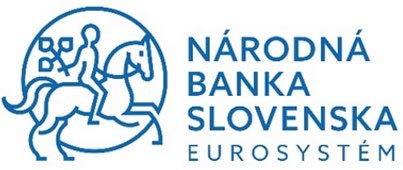 Organizácia podujatia EFA 2024 – European Finance Association, 51st Annual Meeting21. - 24. August 2024Opis predmetu zákazky - všeobecnePredmetom zákazky je celková organizácia podujatia EFA 2024, v rámci ktorého sa konferencie uskutočnia v Bratislave v dňoch 21.-24.8.2024. Prví účastníci pricestujú do Bratislavy už v utorok 20.8.2024 a večer bude pre nich určené prvé podujatie vo forme večere. Organizácia podujatia je rozdelená na dennú a večernú časť.Úlohou úspešných uchádzačov v oboch častiach zákazky bude komplexne pokrytie všetkých požiadaviek verejného obstarávateľa na kľúč, a to v rozsahu presne podľa opisu predmetu zákazky, ako je uvedený nižšie a v nadväzujúcich prílohách.O podujatí:EFA je medzinárodnou organizáciou združujúcou najvýznamnejších finančných expertov v oblasti bankovníctva, finančných trhov a investovania. Každoročne organizuje prestížnu medzinárodnú konferenciu, ktorá má celosvetovú účasť a sprievodný program zameraný na spoznávanie lokálnej kultúry. V roku 2024 sa uskutoční v Bratislave s očakávanou účasťou 750 osôb na hlavnú časť podujatia – konferencie. Maximálny počet osôb pre účely registrácie môže dosiahnuť 800 finančných odborníkov. Počet hostí počas podujatia v priebehu jednotlivých dní bude pohyblivý, keďže niektorí účastníci môžu prísť len na vybrané prednášky, resp. eventy v niektoré dni. Celkový počet hostí sa upresní najneskôr mesiac pred podujatím. Čestným hosťom konferencie EFA 2024 je nositeľ Nobelovej ceny za ekonómiu profesor Douglas W. Diamond, prezident EFA a ďalšie významné osobnosti z medzinárodného finančného prostredia. Konferencia sa organizuje každoročne v spolupráci s lokálnym organizátorom, ktorým je v tomto roku NBS (podpísaná zmluva o spolupráci).EFA podujatie je primárne konferenčným podujatím, ale sprievodné a večerné eventy sú neoddeliteľnou a veľmi dôležitou súčasťou, pretože slúžia na networking a ich úloha je vysoko reprezentatívna.Program celého podujatia je po celý čas fixný, rovnako aj časy coffee breakov a obeda. Štruktúru schváleného programu nájdete tu: https://efa2024.efa-meetings.org/program/. Pre komunikáciu na podujatí a súvisiacich formátov je univerzálny jazyk podujatia angličtina.Súčasťou podujatia bude aj promotion partnerov a sponzorov podujatia – dennej aj večernej časti, čo je dôležité viditeľne odkomunikovať na dostupných zvolených vizuálnych a komunikačných formátoch. Toto bude predmetom grafickej exekutívy konkrétnych formátov pri spolupráci s víťazným uchádzačom.Štruktúra podujatia, odhadovaný počet hostí na jednotlivých eventoch: UTOROK 20.8.24 – Doctoral supper, cca 25-30 osôb, Zylinder, Hviezdoslavovo nám., 19:00-22:00 hod.STREDA 21.8.24 – KONFERENCIA:	DOCTORAL TUTORIAL, cca 30 osôb, Radisson, 9:00-18:00 hod. EXECUTIVE COMMITTEE, cca 15 osôb, Radisson, od 16:00 hod.STREDA 21.8.24 -  REGISTRÁCIA + WELCOME RECEPTION, cca 450 osôb, Reduta, od 17:30 hod. ŠTVRTOK 22.8.24 – KONFERENCIA, cca 750 osôb, Reduta a Radisson BCH, 9:00–17:30 hod.ŠTVRTOK 22.8.24 – GET TOGETHER, cca 600 osôb, Aucafé, loď Pontón (prípadne iný vhodný návrh podľa výberu uchádzača), 18:30–22:00 hod.PIATOK 23.8.24 - KONFERENCIA, cca 750 osôb, Reduta a Radisson BCH, 9:00–17:40 hod.KEYNOTE ADDRESS, PRIZE CEREMONY, GENERAL ASSEMBLY, cca 550-600 osôb, Reduta, 16:00–17:40 hod.PIATOK 23.8.24 - CONFERENCE DINNER, cca 500 osôb, Baroková záhrada, BA hrad, 19:00-23:00 hod.SOBOTA 24.8.24 – KONFERENCIA, cca 350 osôb, Reduta a Radisson BCH, 9:00 – 12:30 hod.SOBOTA 24.8.24 – VOĽNÝ PROGRAM PO KONFERENCII podľa preferencií hostí, sprievodný program na spoznávanie hlavného mesta, hradený priamo hosťami.Účastníci budú prichádzať počas celého EFA podujatia od 20.8. až do 23.8.2024 priebežne, ich počet na dennej časti, t. j. konferenciách, je odhadovaný a môže kolísať.  Večerný event Conference Dinner je spojený s registráciou hostí, počet hostí je zafixovaný registráciou. Ďalšie eventy Welcome Reception a Get Together sú voľné v otázke počtu a počet hostí je odhadovaný na základe predošlých ročníkov. Ubytovanie hostí je riešené samostatne a nie je predmetom zákazky. Podujatie je rozdelené na dennú časť a večernú časť. Denná časť podujatia je zameraná na odborné konferencie a bude sa paralelne uskutočňovať v dvoch lokalitách – Reduta a Radisson Blu Carlton Hotel v dňoch 21.8.-24.8.2024Streda 21.8.2024 – Reduta, Welcome reception spojená s hlavnou časťou registrácieVečerná časť podujatia je zameraná na networkingový a reprezentatívny účel a v rámci jednotlivých dní je plánovaná v 4 lokalitách Zylinder, Aucafé + loď Pontón (prípadne iný návrh uchádzača) a Bratislavský hrad v dňoch 20.8.-23.8.2024:Utorok 20.8.2024 – Reštaurácia Zylinder, Doctoral Supper (manažment podujatia)Štvrtok 22.8.2024 – Reštaurácia Aucafé a loď Pontón (prípadne iný návrh lokácie podľa výberu uchádzača), Get Together Piatok 23.8.2024 – Bratislavský hrad, Conference Dinner  Príloha č. 2 k Zmluve č. C-NBS1-000-096-499 o zabezpečení organizácie podujatia EFA – večerná časťOrganizácia podujatia EFA 2024 – European Finance Association, 51st Annual Meeting21. - 24. August 2024 Opis predmetu zákazky – Večerná časť ZÁKLADNÉ CHARAKTERISTIKY KONCEPTU– VEČERNÁ  ČASŤ, SPRIEVODNÉ PODUJATIAVečerné časti majú networkingový a reprezentatívny charakter.  Prebiehajú v rôzne dni na odlišných lokáciách.   UTOROK 20.8.24 – Doctoral supper, cca 25 osôb, Zylinder, Hviezdoslavovo nám.,  19:00-22:00 hod.ŠTVRTOK 22.8.24 – GET TOGETHER, cca 600 osôb Aucafé, loď Pontón, 18:30–22:00 h (prípadne iný vhodný návrh podľa výberu uchádzača)PIATOK 23.8.24 - CONFERENCE DINNER, cca 450-500 osôb, Baroková záhrada, BA hrad, 19:00-23:00 hod.UTOROK 20.8.2024, DOCTORAL SUPPERcca 25-30 osôb, Reštaurácia Zylinder, 19:00-22:00 hod.Tejto večere sa zúčastnia vopred registrovaní doktorandi, cca 25-30 hostí a EFA organizátor. Hostia sú zatiaľ neregistrovaní, oficiálna registrácia začína v stredu ráno v hoteli Radisson Blu Carlton. Zoznam účastníkov Doctoral supper je k dispozícii u zástupcu EFA. Predmetom zákazky  je: manažment večera: rezervácia separé priestoru, sprievod/odprevadenie hostí na lokáciu a zabezpečenie hladkého priebehu večere. Predmetom zákazky nie je: rezervácia menu večera, ani úhrada súvisiacich nákladov.ŠTVRTOK 22.8.24 – GET TOGETHER, cca 600 osôb, Aucafé, loď Pontón (iný vhodný návrh podľa výberu uchádzača), 18:30–22:00 hod. GET TOGETHER event má najvyššiu účasť a očakávame cca 600 hostí. Ide o networkingové večerné stretnutie účastníkov dennej časti konferencií. Každoročne sa hostiteľ snaží vybrať čo najzaujímavejšiu, najreprezentatívnejšiu lokáciu, ktorou by ukázal hosťom z rôznych krajín nejaké špecifické miesto daného hostiteľského mesta a zároveň priniesol niečo zvláštne. V predošlých ročníkoch mestá ako Lisabon, Amsterdam, priniesli tento event na lokácie ako veľké lisabonské botanické záhrady, v prípade Amsterdamu múzeum V. van Gogh, kde si bolo možné pozrieť aj výstavu diel V. van Gogh. V prípade Bratislavy však vzhľadom na obmedzený počet lokácii, ktoré majú kapacitu 600 hostí, je akceptovateľné aj uskutočnenie tohto eventu na 2 rôznych lokáciách, ktoré sú v bezprostrednej blízkosti, aby hostia počas eventu plynule mohli prechádzať z jednej lokácie do druhej. Príkladom bezprostrednej blízkosti dvoch lokácii je reštaurácia AuCafé a loď Pontón. Catering na tomto evente by mal byť o niečo bohatší ako na Welcome recepcii aj čo sa týka nápojov. Oproti Welcome recepcii ide o uvoľnenejší, viac networkingový event. Po celodenných konferenciách majú hostia prvú možnosť stretnúť sa v uvoľnenej podvečernej atmosfére. Keďže na nasledujúci deň pokračujú od rána prednášky, tak očakávané ukončenie eventu je 22.00 hod., ale počítame s presahom do 00.00 hod. Predmetom zákazky je:Prenájom priestorov.Návrh a prenájom vhodnej lokácie alebo kombinácia dvoch lokácií s kapacitou cca 600 osôb v termíne :21.8.2024 stavba, príprava 22.8.2024 deň konania podujatia22.8.2024 v čase približne 24.00 hod. demontáž V prípade návrhu dvoch lokácii platí, že musia byť v bezprostrednej blízkosti, kde môžu hostia prechádzať z jednej lokácie do druhej. V každej lokácii je možnosť umiestnenia ponuky cateringu a každý hosť má priestor, kde daný catering skonzumovať – rozmerom dostatočne veľký priestor na umiestnenie potrebného počtu stolov a stand by stolov (SB stoly). Navrhnuté lokácie by mali byť v blízkosti centra, prípadne dostupné do 10 min. autom. A do 20 minút peši z Hviezdoslavovho námestia. Kombinácia dvoch lokácií, ktoré spĺňajú požiadavky sú napríklad priestory AuCafé, interiér aj exteriér vrátane parkoviska, s kapacitou 300 osôb a  loď Pontón s kapacitou 300 osôb. Loď Pontón zahŕňa využitie všetkých priestorov lode, a teda podpalubie, reštauráciu Bubbles a terasu-palubu lode. Verejný obstarávateľ v prípade, že uchádzač nenavrhne inú vhodnú lokáciu, vie akceptovať nacenenie a tvorbu konceptu pre uvedené lokácie, a to AuCafé a loď Pontón. Uchádzač však môže navrhnúť aj inú možnú lokáciu pre realizáciu eventu podľa vyššie spomenutých požiadaviek.NábytokVybraná lokácia alebo lokácie musia byť uchádzačom zariadené nábytkom, ktorý poskytuje možnosť sedenia pre minimálne 80% hostí a pre zvyšných 20% hostí musí byť zabezpečené státie pri SB stoloch. Každý hosť musí mať možnosť si položiť nápoj alebo jedlo na stôl či už stand by stôl alebo kaviarenský stôl. Počet stolov musí reflektovať možnosť usadenia alebo státia pri stole pre 600 osôb. Minimálny počet sedenia musí byť pre 400 osôb. Preferuje sa verzia dizajnových (trendových, hodiacich sa k atmosfére eventu) eventových nábytkov, kombinácia kaviarenskeho sedenia, stand by stolov a lounge sedenia. Prípadne iné kombinácie dizajnových eventových nábytkov, vytvorené so zreteľom na reprezentatívny charakter podujatia.Zabezpečenie externých barov pre nealko nápoje, alko nápoje a to minimálne v počte dva bary/výdajné miesta pre alko nápoje a dva bary/výdajné miesta pre nealko nápoje v minimálnej dĺžke baru 8 m. Zabezpečenie výdajných pultov pre jedlo, bufetových stolov. Uchádzač by mal navrhnúť dizajnové riešenie bufetových stolov a eliminovať, prípadne vylúčiť využitie štandardných obrusovaných bufetových cateringových stolov alebo stolov s návlekmi.Zabezpečenie SB stolov pri vstupe do lokácie alebo lokácii pre hostesov a hostesky , ktorí budú pred vstupom registrovať hostí. Pri dvoch lokáciách štyri stand by stoly, pri jednej lokácii potrebné zabezpečiť 2 stand by stoly. Hostesov/hostesky, ktorí budú zabezpečovať registráciu, poskytne úspešný uchádzač Dennej časti podujatia EFA 2024.Zabezpečenie sedenia do zvukovej réžie.Zabezpečenie sedenia pre hudobných hostí na pódiu, ak bude od hudobníkov žiadané. Star stĺpiky cca 15 m - 20m  na oddelenie nepriechodných zón.Požadujú sa vizualizácie priestorov, v ktorých sa budú konať eventy a konferencie vrátane nábytkov, dekorácií, umiestnenia techniky a cateringu v rámci priestoru dodaných v elektronickej podobe formou 2D/3D vizualizácie priestoru.DekorácieNávrh a zabezpečenie dekorácií na dotvorenie final dispozície podujatia – priestorové dekorácie a eventové rekvizity, svetelné dekorácie. Nie sú potrebné pre tento druh podujatia kvetinové dekorácie, očakáva sa skôr dotvorenie nábytkového priestoru a pocitu pohodlia, ambientnej a príjemnej atmosféry.Osvetlenie a ozvučenie priestoruOd uchádzača sa očakáva zabezpečenie osvetlenia a ozvučenia priestorov v ktorých sa podujatie uskutoční vrátane exteriéru lokácie/lokácií, a to napr. sprostredkovaním profesionálneho dodávateľa zabezpečujúceho kompletnú technickú produkciu eventov – osvetlenia a ozvučenia.Lokáciu/lokácie je potrebné ozvučiť tak, aby bola hudba dostupná vo všetkých častiach lokácie/lokácií. Zabezpečiť ozvučenie a zvukovú réžiu pre navrhovaných hudobných hostí.Zabezpečiť mikrofóny na príhovory.Zabezpečiť stavbu pódia pre hudobných hostí v prípade, že to bude na lokácii potrebné.Lokácie je potrebné nasvietiť tak, aby svietenie podporovalo nočnú atmosféru a pokračovanie eventu po zotmení a dotváralo svetelnú ambientnú atmosféru.Zabezpečenie cateringu pre cca 600 osôb.Produkčné zabezpečenie cateringových služieb buď priamo od lokácie, ak takúto službu lokácia ponúka, alebo sprostredkovanie cateringovej spoločnosti, ktorá zabezpečí dodanie komplexných cateringových služieb.Návrh menu, návrh alkoholických a nealkoholických nápojov a návrh welcome drinku alko a nealko, ktoré budú podávané počas eventu. Preferované sú lokálne produkty.Návrh menu musí zahŕňať uvedené minimálne požiadavky, prijateľný je kvalitatívne vyšší ekvivalent podľa kreatívneho konceptu, teda s rovnakými alebo lepšími parametrami: Servírovaný cocktail studený: minimálne 80 g porcie, minimálne 5 druhov vrátane vegetariánskych verzií a bezlepkovej, bezlaktózovej verzie, minimálne 240 porcií z každého druhu pri ponuke piatich druhov jedál, banketové pečivo pre 600 osôb vrátane bezlepkového pečiva.Hlavné jedlá – flying buffet alebo bufet: musí obsahovať mäsové jedlo, rybu a vegetariánske jedlo v pomere 3:1:2, rovnako aspoň jedno jedlo musí spĺňať podmienky bezlaktózového a bezlepkového jedla. Gramáže hlavného jedla minimálne v rozmedzí 120-150 g porcia, minimálne 900 porcií. Dezerty: 4 až 5 druhov dezertov v gramáži 60g - 90g. Prípadne kombinované s petit fours v nižšej gramáži vo vyššom počte.Ponuka nealkoholických nápojov: ponuka nealkoholických nápojov by mala pozostávať z balíka, ktorý ma neobmedzené množstvo spotreby a zahŕňa minimálne: sýtená a nesýtená lokálna minerálka, tri druhy džúsov alebo remeselných nealkoholických nápojov, sýtené nealkoholické nápoje, prírodné limonády s ovocím 3 druhy, teplé nápoje - Espreso káva, mlieko, cukor, výber čajov, cukor, med.Ponuka alkoholických nápojov: ponuka alkoholických nápojov mala by zahŕňať:welcome drink alko aj nealko verzia pre 600 osôb,vínny bar s ponukou minimálne piatich druhov lokálnych vín vybraných so zreteľom na letné obdobie a teda ľahké vína.Pivo: alko aj nealko verziu.Ponuka nápojov môže byť doplnená o jeden, či viac druhov letných koktailov.V ponuke by mal byť aj výber základných spiritov, lokálny destilát, koňak a armaňak prémiovej kvality, len na vyžiadanie pre VIP hostí. Personálne zabezpečenie: Dostatočný počet čašníkov tak, aby boli stoly debarasované nonstop a hostia vždy obslúžení: minimálne požadované personálne zabezpečenie obsluhy je 30 čašníkov pre 600 hostí. Minimálny počet someliérov pre vínny bar sú dvaja someliéri.Personálne zabezpečenie zahŕňa aj potrebný počet kuchárov na prípravu, technický personál, event manažéra cateringu.Prenájom inventáru, technológii a doprava:Uchádzač zabezpečí prenájom všetkého potrebného inventáru, technológii, a čistenie inventáru.Uchádzač zabezpečí zvoz a vývoz, dopravu jedla a nápojov prostredníctvom cateringovej agentúry, ak nebude catering poskytovaný priamo lokáciou.-   V prípade kombinácie dvoch lokácii je potrebné zladiť menu a ponuku nápojov tak, aby vytvárala jeden celok, vhodne sa dopĺňala a bola dostupná v oboch lokáciách pre hostí.Návrh programu, dramaturgia večera Návrh dramaturgie večera ma zahŕňať výber hudobných hostí počas podujatia. Žánrovo je potrebné sa zamerať na interpretov džezu, klasickej hudby, world music, klavírnej hudby, šansónu, folku alebo ich fúzie s vplyvom funku, soulu, a iných presahov ostatných hudobných žánrov, s cieľom predstaviť hudobný profil toho kvalitného zo Slovenska.V prípade využitia dvoch lokácii je potrebné mať hudobného interpreta, živé hudobné vystúpenie,  v oboch lokáciách. Nevylučuje sa využitie aj iných kultúrnych oblastí nie len hudby v rámci umeleckej dramaturgie, ak to uchádzač zvolí vo svojom kreatívnom koncepte.Personálne a technické agentúrne zabezpečenie moderátor večera – podľa konceptu agentúry zabezpečiť moderátora večera, nie je to podmienkaDostatočné personálne zabezpečenie. Od uchádzača sa očakáva špecifikovanie počtu osôb a ich funkcií na organizácii eventu Zabezpečenie vysielačiek.Zabezpečenie požiarneho dozoru.Zabezpečenie zdravotného dozoru nie je predmetom obstarania a bude zabezpečené priamo verejným obstarávateľom.Príprava menu kariet a drink kariet v graficky schválenom layouteNahlásenie Soza.Ohlášky mesto.Koordináciu dopravy medzi lokáciami / medzi lokáciami a hotelom zabezpečuje uchádzač, napr, prostredníctvom partnerskej prepravnej spoločnosti (napr. taxi služby)Hostesky a hostesoviaUchádzač sprostredkuje pre dané podujatie minimálny počet 8 hostesiek alebo hostesov s plynulou angličtinou, ideálne genderovo vyrovnaný počet.Uchádzač zabezpečí koktejlové večerné oblečenie pre hostesky a hostesov, prípadne iné uchádzačom navrhnuté oblečenie, ktorým podporí korporátnosť podujatia.PIATOK 23.8.24 – CONFERENCE DINNER, 500 osôb, Baroková záhrada BA hrad, 19:00-23:00 hod.CONFERENCE DINNER je najprestížnejším večerným eventom celého podujatia EFA. Zaužívaná je servírovaná večera za okrúhlymi stolmi. Sedenie za okrúhlymi stolmi požaduje verejný obstarávateľ pozmeniť a štylizovať tento event do voľného gala večera v záhrade s kvalitnou hudobnou dramaturgiou. Hostia nebudú mať miestenky na sedenie, sedenie bude voľné a typov sedenia bude hneď niekoľko. Barokovú záhradu požaduje verejný obstarávateľ využiť celú prípadne jej 2/3, bude záležať od úpravy záhrady v danom mesiaci a výšky zelených plotov v záhrade. V prípade zlého počasia bude podujatie presunuté do Jazdiarne spolu s Bastionom. Súčasťou prenájmu Barokovej záhrady bude aj Oranžéria, ktorá môže slúžiť buď ako zázemie alebo ako priestor využiteľný pre podujatie.  Keďže ide o najprestížnejší event celého štvordňového podujatia, malo by to byť odzrkadlené aj v ponuke nábytkov, dekorácii, jedla a nápojov. V rámci cateringu bude potrebné zabezpečiť live cooking v záhrade, aby posun od servírovanej večere k voľnému gala večeru si udržal úroveň vyššej gastronómie. Koncept môže byť rozdelený na minimálne 5 výdajných „stations“, kde každý station vydáva dve rôzne jedlá.  Jedlo bude pripravené, dokončené priamo pred hosťami. Jeden až dva station môžu byť gril stanice s prípravou čerstvého grilovaného jedla. Hostia si vyberú hlavné jedlo a kuchár im ho podľa výberu dokončí a naservíruje porciu práve pripravenú, elegantne podávanú. Nie sú žiadané bufetové verzie podávania jedla pri tomto type eventu. Prínosom bude spolupráca s renomovanými slovenskými šéfkuchármi. Z rúk šéfkuchárov priamo hosťom.V otázke nápojov je potrebná rozšírená ponuka, oproti predošlým večerným podujatiam, ktorá bude zahŕňať vínny bar so someliérmi, koktejlový bar s barmanmi, baristický corner s výberovou ponukou kávových špecialít a baristami a pivný corner s lokálnym remeselným pivom - táto kombinácia nie je podmienkou; iné kombinácie nápojových kornerov v podobnom rozsahu pokrývajúce širšie spektrum nápojových segmentov oproti predošlým eventom tohto podujatia sú vítané ako súčasť kreatívneho konceptu navrhovateľa.  Hudobná dramaturgia by mala predviesť to najlepšie zo slovenskej tvorby, interpretov s medzinárodným presahom alebo mladé talenty. Hudba by mala hostí sprevádzať celým eventom, a eliminovať priestorové ticho. Vítané sú kombinácie viac než jedného hudobného interpreta, s jemnou gradáciou, momentmi prekvapenia počas podujatia. Môžu byť v kombinácii aj s inými umeleckými odvetviami, ktoré podujatie spestria, doplnia. Nie je podmienka umeleckú časť podujatia koncipovať len do hudobnej dramaturgie. Vítané sú priestorové inštalácie, ktoré pozdvihnú záhradu a celkový dojem z podujatia. Napríklad vytvorenie svetelných kójí, pod ktorými bude umiestnené sedenie. Predmetom zákazky nie je: Prenájom priestorov na Bratislavskom hrade. Prenájom priestoru je v réžii NBS.Zabezpečenie bezpečnostnej služby/ochranky, spolupráca s políciou počas konania podujatia je v réžii verejného obstarávateľa. Návrh brand identity celého podujatia - táto je zahrnutá v dennej časti podujatia.Predmetom zákazky je:NábytokVybraná lokácia musí byť uchádzačom zariadená nábytkom, ktorý poskytuje možnosť sedenia pre všetkých  hostí: teda 500 miest na sedenie. Každý hosť musí mať možnosť si položiť nápoj alebo jedlo na stôl, či už stand by stôl alebo kaviarensky stôl. Počet stolov musí reflektovať možnosť usadenia 500 osôb.Preferuje sa verzia dizajnových (trendových a hodiacich sa k atmosfére a povahe eventu) eventových nábytkov, ktoré podporia charakter voľného gala večera kombináciou stand by stolov, sedačiek, kaviarenského sedenia a lounge sedenia v štýle sofy, kreslá, divány, príručné stolíky a konferenčné stolíky. Prípadne iné kombinácie dizajnových eventových nábytkov, vytvorené so zreteľom na reprezentatívny charakter podujatia a gala večer, ktorým sa završuje celé štvordňové podujatie. Zabezpečenie externých barov pre nealko nápoje, alko nápoje, vínny bar, baristický corner, koktejlový bar, a to v dostačujúcej dĺžke alebo počte, pre bezproblémový výdaj nápojov bez vytvárania radov a čakania hostí na alko, či nealko nápoj v rade.Zabezpečenie výdajných pultov pre jedlo. Uchádzač by mal navrhnúť vhodné k eventu sa hodiace riešenie výdajných pultov pre live cooking a eliminovať, prípadne vylúčiť využitie štandardných obrusovaných bufetových cateringových stolov alebo stolov s návlekmi.  Zabezpečenie minimálne 2 ks SB stolov pri vstupe do lokácie pre hostesov a hostesky, ktorí budú pred vstupom registrovať hostí. Hostesov/hostesky, ktorí budú zabezpečovať registráciu, poskytne úspešný uchádzač Dennej časti podujatia EFA 2024.Zabezpečenie sedenia do zvukovej réžie.Zabezpečenie sedenia pre hudobných hostí na pódiu, ak bude od hudobníkov žiadané.  Star stĺpiky cca 15 m - 20 m  na oddelenie nepriechodných zón.Vyžadujú sa vizualizácie priestorov, v ktorých sa budú konať eventy a konferencie vrátane nábytkov, dekorácií, umiestnenia techniky a cateringu v rámci priestoru dodaných v elektronickej podobe formou 2D/3D vizualizácie priestoru (pre obe verzie suchú aj mokrú verziu (Baroková záhrada vs. Jazdiareň s Bastionom), DekorácieNávrh a zabezpečenie dekorácií na dotvorenie final dispozície podujatia – priestorové dekorácie a eventové rekvizity, svetelné dekorácie. Nie sú potrebné pre tento druh podujatia kvetinové dekorácie, očakáva sa skôr dotvorenie nábytkového priestoru a pocitu pohodlia, ambientnej a príjemnej atmosféry.Dôležité je použiť také dekorácie, ktoré pozdvihnú celkový dojem z eventu a barokovej záhrady. Napríklad vytvorenie priestorových svetelných kóji, pod ktorými bude umiestnená istá časť sedenia alebo iné priestorové elementy s charakterom a funkciou dotvorenia atmosféry galavečera, podporenia záhrady, záhradného gala. Osvetlenie a ozvučenie priestoruOd uchádzača sa očakáva zabezpečenie osvetlenia a ozvučenia priestorov, v ktorých sa podujatie uskutoční vrátane exteriéru lokácie/lokácii, a to napr. sprostredkovaním profesionálneho dodávateľa zabezpečujúceho kompletnú technickú produkciu eventov – osvetlenia a ozvučenia.Lokáciu/lokácie je potrebné ozvučiť tak, aby bola hudba dostupná v celej barokovej záhrade a v prípade zlého počasia treba nazvučiť jazdiareň a Bastion tak, aby bola hudba dostupná vo všetkých častiach. Zabezpečiť ozvučenie a zvukovú réžiu pre navrhovaných hudobných hostí, prípadne iné umelecké zoskupenia. Zabezpečiť mikrofóny na príhovory.Zabezpečiť stavbu pódia pre hudobných hostí v prípade, že to bude na lokácii potrebné.Nasvietenie barokovej záhrady, výdaju cateringu, nápojových barov. Nasvietenie jazdiarne a Bastionu v prípade využitia týchto priestorov za zlého počasia.Zabezpečenie agregátu pre bezproblémový chod. live cookingu súbežne so svietením a zvučením ako doplnenie k využitiu erárneho zdroja napájania Bratislavského hradu, ktorý bude k dispozícii na odber energie. Zabezpečenie cateringu - live cookingSprostredkovanie a produkčné zabezpečenie cateringových služieb, napr. prostredníctvom cateringovej spoločnosti, ktorá bude mať na starosti dodanie komplexných cateringových služieb.Návrh menu, návrh alkoholických a nealkoholických nápojov a návrh welcome drinku alko a nealko, ktoré budú podávané počas eventu. Preferované sú lokálne produkty.Návrh menu by mal zahŕňať ponuku v rozsahu nižšie, táto kombinácia nie je podmienkou; iné kombinácie nápojových kornerov v podobnom rozsahu pokrývajúce širšie spektrum nápojových segmentov oproti predošlým eventom tohto podujatia sú vítané ako súčasť kreatívneho konceptu navrhovateľa.  Podávanie jedla formou live cookingu: bude rozdelené minimálne na 5 stations: ofyr gril station, live cooking station s minimom 2 jedlá na jednu station, 1x station candy bar/sladké jedlo ponuka minimálne troch live cooking dezertov - prípadne iná kombinácia navrhnutá uchádzačom.Ponuka nealkoholických nápojov:  ponuka nealkoholických nápojov by mala pozostávať z balíka, ktorý má neobmedzené množstvo spotreby a zahŕňa minimálne: sýtená a nesýtená lokálna minerálka, ponuka zaujímavých nealkoholických nápojov, prírodných limonád, remeselných lokálnych nápojovkolový nápoj vo fľaši svetovej značky, min 0,25l ako univerzálny nealko nápoj pre medzinárodných hostí teplé nápoje - Espreso káva, mlieko, cukor, výber čajov, cukor, med.Welcome drinkwelcome drink alko aj nealko verzia pre 500 osôbVínny barVínny bar s ponukou minimálne piatich druhov lokálnych prémiových vín vybraných so zreteľom na letné obdobie, a teda ľahké vína. Preferujú sa klasické vína pred naturálnymi.Koktailový bar alebo iný doplnkový korner alko nápojovNávrh ponuky koktejlov pre 500 ľudí v adekvátnom pomere k ostatným podávaným nápojomNávrh logistického riešenia hladkého výdaja drinkov (počet barmanov na počet osôb), eliminovanie čakania na nápoje a tomu adekvátny návrh dĺžky a formy baru Návrh a explikácia daného riešenia je súčasťou kreatívneho konceptu Spolupráca s renomovanými slovenskými barmanmi je vítaná.V ponuke by mal byť aj výber základných spiritov. lokálny destilát, koňak a armaňak prémiovej kvality,Baristický korner alebo iný doplnkový kornerPonuka kávových alebo iných špecialít a obsluha profesionálnymi baristami. Zabezpečenie itineráru, bar a zázemieCigaryRôzne druhy počet spolu 180 ks vrátane obsluhy, výkladu a príslušenstvaPivný barZabezpečenie ponuky a servisu lokálneho pivaHudobná dramaturgiaNávrh hudobnej a umeleckej časti eventu.Žánrovo je potrebné sa zamerať na interpretov džezu, klasickej hudby, world music, klavírnej hudby, šansónu, folku alebo ich fúzie s vplyvom funku, soulu, a iných presahov ostatných hudobných žánrov, s cieľom predstaviť hudobný profil toho kvalitného zo Slovenska.Potrebné odlíšenie dramaturgie umeleckého programu od Get together podujatia, keďže časť hostí absolvuje obidva eventy.Nevylučuje sa využitie aj iných kultúrnych oblastí nie len hudby v rámci umeleckej dramaturgie, ak to uchádzač zvolí vo svojom kreatívnom koncepte.Personálne a technické agentúrne zabezpečenie Zabezpečiť moderátora večera, ak bude súčasťou dramaturgie večera  Dostatočné personálne zabezpečenie. Od uchádzača sa očakáva špecifikovanie  počtu osôb a ich funkcií na organizácii eventu. Zabezpečenie vysielačiekZabezpečenie požiarneho dozoruZabezpečenie zdravotného dozoru nie je predmetom obstarania a bude zabezpečené napriamo verejným obstarávateľom. Príprava menu kariet a drink kariet v graficky schválenom layouteNahlásenie Soza. Koordináciu dopravy medzi lokáciami / medzi lokáciami a hotelom zabezpečuje uchádzač, napr. prostredníctvom partnerskej prepravnej spoločnosti (napr. taxi služby).Hostesky a hostesoviaUchádzač sprostredkuje pre dané podujatie minimálny počet 4 hostesiek alebo hostesov s plynulou angličtinou. ideálne genderovo vyrovnaný početUchádzač zabezpečí gala večerné oblečenie pre hostesky a hostesov,KREATÍVNY KONCEPTUchádzač dodá spracovanie konceptu eventov večernej časti v podobe kreatívneho konceptu riešenia – prezentácie, kde budú reflektované požiadavky na organizáciu eventov z predmetu zákazky rozšírené o agentúrny kreatívny prístup riešenia tohto podujatia aj s explikáciou navrhovaných prístupov kreatívneho konceptu:1.) Návrh menu jedál Uchádzač v popise konceptu uvedie návrh menu, ktoré čo najlepšie zohľadňuje nasledujúce kritériá:využitie lokálnych a sezónnych potravín,rozmanitosť, resp. pestrosť ponuky jedál pre ľudí s rôznymi dietetickými preferenciami (ako napr. vegetariánstvo, potravinové intolerancie, nízkokalorické jedlá, zásady „zdravého stravovania“ a pod...), kvalita použitých surovín  v navrhovaných jedlách s dôrazom na vlastnú výrobu a čerstvosť na úkor polotovarov, forma servírovania/plating, reprezentácia Slovenska a vplyv slovenskej kuchyne. 2.) Návrh menu nápojov Uchádzač v popise konceptu uvedie návrh menu, ktoré čo najlepšie zohľadňuje nasledujúce kritériá:využitie lokálnej produkcie a sezónnych/čerstvých surovín, návrh menu so zreteľom na reprezentáciu Slovenska.3.) Návrh nábytkov, dekorácií a dizajn priestoru Uchádzač predloží 2D/3D vizualizáciu, ktorej cieľom bude prezentácia návrhu celkového dizajnu priestorov, vrátane použitých nábytkov a dekorácií, ktorého ambíciou bude aj snaha o čo najlepšie zohľadnenie pohybu (toku) návštevníkov. 4.) Návrh programu  a dramaturgie večera Uchádzač opíše jeho návrh programu a celkovej dramaturgie večera (vrátane návrhu umelcov, moderátora a pod.) s osobitným dôrazom na predstavenie kultúry Slovenska.5.) Zapojenie študentov stredných odborných škôl so zameraním na služby v hotelierstve a gastronómii – bude zvýhodnený uchádzač, ktorý v rámci tzv. sociálneho aspektu zapojí do plnenia predmetu zákazky študentov. Za týmto účelom uchádzač v ponuke uvedie, či v niektorom z miest plnenia zákazky zapojí aspoň 1 študenta strednej odbornej školy uvedeného zamerania do plnenia zákazky. Ak áno, uchádzač uvedie aj činnosť, ktorú bude študent vykonávať.Bližšie podmienky vyhodnotenia kreatívneho konceptu budú upravené v súťažných podkladoch (časť Kritériá na vyhodnotenie ponúk).Príloha č. 4 k Zmluve č. C-NBS1-000-096-499 na zabezpečenie organizácie podujatia EFA 2024 – večerná časťZOZNAM SUBDODÁVATEĽOV POSKYTOVATEĽAV súlade s ustanovením § 41 ods. 3 zákona o verejnom obstarávaní verejný obstarávateľ požaduje od úspešného uchádzača, aby najneskôr v čase uzavretia zmluvy uviedol:údaje všetkých známych subdodávateľoch v rozsahu obchodné meno, sídlo, IČO, zápis do príslušného obchodného registraúdaje o osobe oprávnenej konať za subdodávateľa v rozsahu meno a priezvisko, adresa pobytu, dátum narodenia.Úspešný uchádzač môže pridať toľko riadkov v tabuľke koľko potrebuje.V prípade, ak úspešný uchádzač nebude mať subdodávateľov uvedie túto skutočnosť v tabuľke.p. č.Subdodávateľ(obchodné meno, sídlo, IČO, zápis do príslušného obchodného registra)Údaje o osobe oprávnenej konať za subdodávateľa(meno a priezvisko, adresa pobytu, dátum narodenia)1.<vyplní uchádzač><vyplní uchádzač>